§7-202.  Court accountingsUnless ordered by decree of the Superior Court, the bank or trust company operating common trust funds, referred to in this section as "the accountant," is not required to render a court accounting with regard to the funds, but the accountant may by petition to the Superior Court or the probate court in the county where the accountant has its principal place of business secure approval of the accounting on such conditions as the court may establish. Whenever a petition for the allowance of such an account is presented, the court having jurisdiction shall assign a time and place for hearing and shall cause public notice to be given by publication 3 weeks successively in a newspaper published in the county whose court has jurisdiction. In addition, the court shall, except to the extent as the several instruments creating the trusts participating in the common trust fund provide otherwise, order personal notice upon all known beneficiaries of the participating trust estates who have a place of residence known to the accountant. Personal notice to known beneficiaries having a place of residence known to the accountant must be made by a written notice deposited in the mails addressed to each known beneficiary at the known place of residence at least 14 days before the time of hearing, or by a written notice either in hand or left at the known place of residence 14 days at least before the time of hearing. The method of service and the form of the notice must be as the court orders. "Place of residence known to the accountant" as used in this section includes only places of residence actually known to the accountant and does not include residences that could be discovered upon investigation but do not in the due course of business come to the actual knowledge of the accountant. The allowance of an account is conclusive as to all matters shown in the account upon all persons then or thereafter interested in the funds invested in the common trust funds.  [PL 2017, c. 402, Pt. A, §2 (NEW); PL 2019, c. 417, Pt. B, §14 (AFF).]SECTION HISTORYPL 2017, c. 402, Pt. A, §2 (NEW). PL 2017, c. 402, Pt. F, §1 (AFF). PL 2019, c. 417, Pt. B, §14 (AFF). The State of Maine claims a copyright in its codified statutes. If you intend to republish this material, we require that you include the following disclaimer in your publication:All copyrights and other rights to statutory text are reserved by the State of Maine. The text included in this publication reflects changes made through the First Regular and First Special Session of the 131st Maine Legislature and is current through November 1. 2023
                    . The text is subject to change without notice. It is a version that has not been officially certified by the Secretary of State. Refer to the Maine Revised Statutes Annotated and supplements for certified text.
                The Office of the Revisor of Statutes also requests that you send us one copy of any statutory publication you may produce. Our goal is not to restrict publishing activity, but to keep track of who is publishing what, to identify any needless duplication and to preserve the State's copyright rights.PLEASE NOTE: The Revisor's Office cannot perform research for or provide legal advice or interpretation of Maine law to the public. If you need legal assistance, please contact a qualified attorney.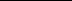 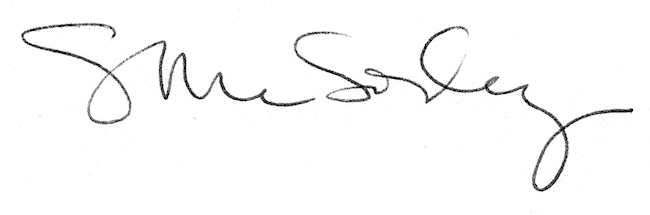 